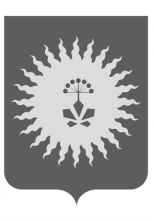 АДМИНИСТРАЦИЯ АНУЧИНСКОГО МУНИЦИПАЛЬНОГО РАЙОНАП О С Т А Н О В Л Е Н И Е        25.03.2016 г.                            с.Анучино                                        №   53            О внесении изменений в муниципальную программу «Комплексного развития систем коммунальной инфраструктуры Анучинского муниципального района» на 2015-2019 годы, утвержденную постановлением администрации Анучинского муниципального района от 25.09.2014 г. № 474»   Руководствуясь подпунктом «г», пункта 6.2 раздела 6 Положения «О порядке разработки, реализации и оценки эффективности муниципальных программ и ведомственных целевых программ Анучинского муниципального района» утвержденного постановлением администрации Анучинского муниципального района от 02.06.2014 № 295, администрация Анучинского муниципального районаПОСТАНОВЛЯЕТ:Внести изменения в паспорт муниципальной программы «Комплексного развития систем коммунальной инфраструктуры Анучинского муниципального района» на 2015-2019 годы:1.2. Раздел «Ресурсное обеспечение» читать в следующей редакции:Всего средств: 116 521 910,21  рублей, в том числе:Краевой бюджет – 14 740 000,00 рублей,Местный бюджет – 101 781 910,21  рублей.2015 год – 33 767 223,48 рублей, в том числе:Краевой бюджет – 14 740 000,00 рублей,Местный бюджет – 19 027 223,48 рублей.2016 год – местный бюджет - 27 357 686,73 рублей, 2017 год – местный бюджет – 19 413 000,00 рублей,2018 год – местный бюджет – 19 693 000,00 рублей,2019 год – местный бюджет – 16 291 000,00 рублей.2. Внести изменения в паспорт подпрограммы «Ремонт объектов жилищно – коммунального хозяйства» на 2015-2019 г.г. 2.1. Раздел «Объемы и источники финансирования Подпрограммы» читать в следующей редакции:Всего средств: 5 863 750,00 рублей, в том числеМестный бюджет – 5 863 750,00 рублей.2015 год - местный бюджет – 2 974 350,00 рублей, 2016 год – местный бюджет - 1 264 400,00 рублей,2017 год – местный бюджет – 555 000,00  рублей, 2018 год – местный бюджет – 535 000,00 рублей,2019 год – местный бюджет – 535 000,00 рублей.         2.2. В приложение № 1 к подпрограмме «Ремонт объектов жилищно – коммунального хозяйства» на 2015-2019 гг. внести изменения, Приложение №1 читать в новой редакции (прилагается).      3. Общему отделу администрации (Бурдейной) опубликовать постановление в средствах массовой информации и разместить в информационно-телекоммуникационной сети Интернет на официальном сайте администрации Анучинского муниципального района.     4. Настоящее постановление вступает в силу со дня его опубликования.     5. Контроль за исполнением настоящего постановления оставляю за собой.Глава Анучинского муниципального района                                                      С.А. ПонуровскийПриложение № 1К подпрограмме«Ремонт объектов жилищно – коммунального хозяйства» на 2015- 2019 гг.Перечень мероприятий«Ремонт объектов жилищно – коммунального хозяйства» на 2015- 2019 гг.№ п/пНаименование мероприятий201520162017201820191Капитальный ремонт дымовых труб1 073 100,000,000,000,000,002Приобретение котлов, запасных частей на котельные1 280 500,000,000,000,000,003Ремонт сетей водоснабжения430 750,00122 400,000,0010 000,000,004Ремонт тепловых сетей0,0010 000,0020 000,000,000,005Взнос в Фонд капитального ремонта190 000,00250 000,00250 000,0025 0000,00250 000,006Ремонт колодцев по району (питьевая вода)0,00125 000,0025 000,0025 000,0025 000,007Проведение лабораторных исследований воды из колодцев и дезинфекция0,0050 000,0050 000,0050 000,0050 000,008Ремонт водонапорных башен и скважин0,000,0010 000,000,000,009Оформление паспортов зоны санитарной охраны0,00465 000,0050 000,0050 000,0050 000,0010Ремонт сетей водоотведения0,0072 000,000,000,0010 000,0011Инвентаризация жилых помещений требующих проведения ремонта :количество помещений;площадь помещений требующих выполнения ремонтных работ;количество проживающих (зарегистрированных) граждан в жилых помещениях0,000,000,000,000,0012Комиссионное обследование жилых помещений и получение заключения о состоянии объекта:создание комиссии по обследованию объекта, составление акта в отношении обследуемого объекта (принятие комиссионных решений),привлечение специализированной организации для обследования объекта (заключение муниципального контракта на выполнение работ в соответствии с Федеральным законом от 05.04.2013 № 44-ФЗ «О контрактной системе в сфере закупок товаров, работ, услуг для обеспечения государственных и муниципальных нужд»)0,0050 000,0050 000,0050 000,0050 000,00Изготовление сметной документации на выполнение ремонтных работ (заключение муниципального контракта на выполнение работ в соответствии с Федеральным законом от 05.04.2013 № 44-ФЗ «О контрактной системе в сфере закупок товаров, работ, услуг для обеспечения государственных и муниципальных нужд»)0,0050 000,0050 000,0050 000,0050 000,00Выполнение ремонтных работ по ремонту муниципальных жилых помещений (выбор исполнителя на выполнение работ по ремонту муниципальных жилых помещений в соответствии с Федеральным законом от 05.04.2013 № 44-ФЗ «О контрактной системе в сфере закупок товаров, работ, услуг для обеспечения государственных и муниципальных нужд»)0,0050 000,0050 000,0050 000,0050 000,00Установка пожарной сигнализации0,0020 000,000,000,000,00ИТОГО:2 974 350,001 264 400,00555 000,00535 000,00535 000,00